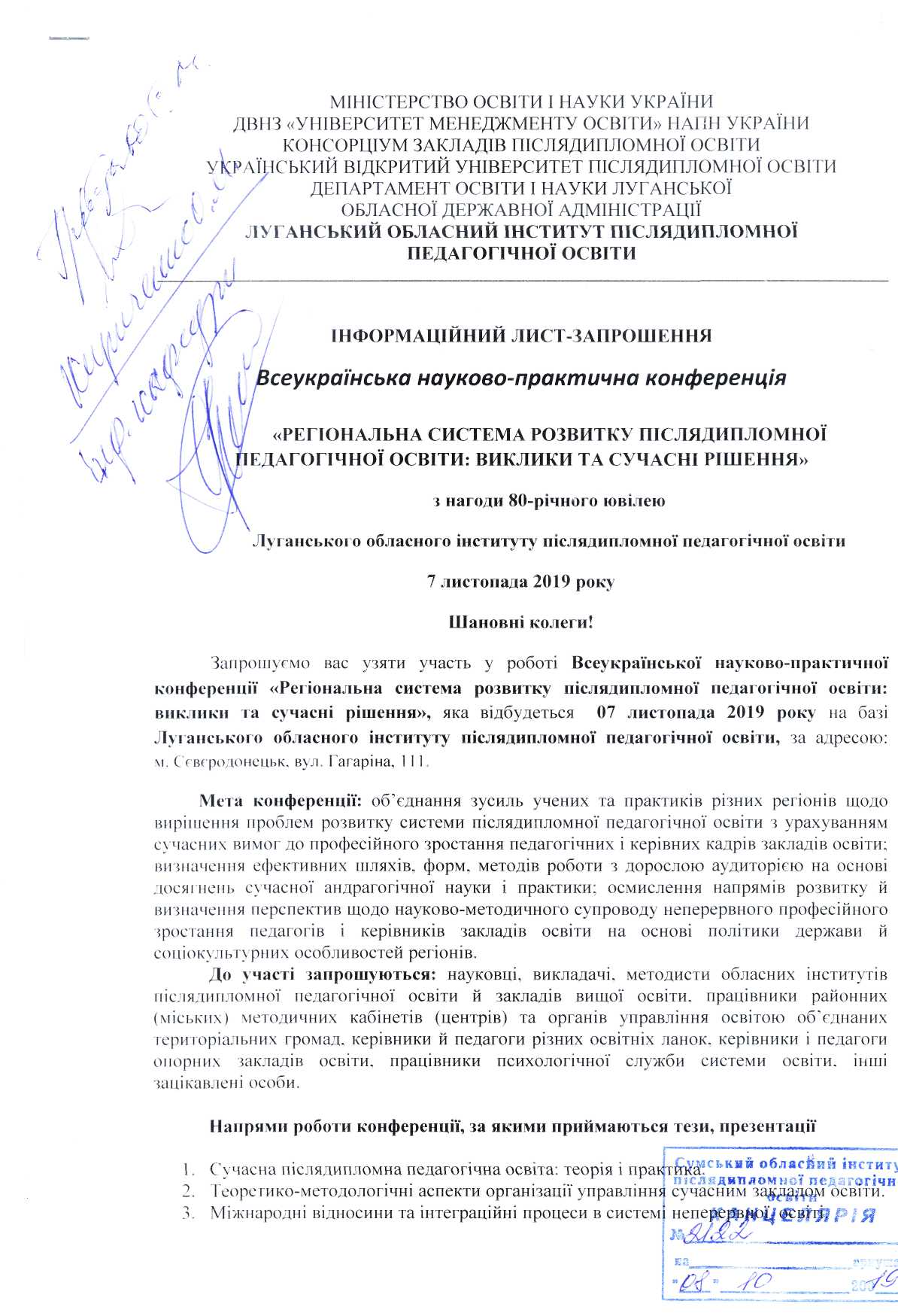 Взаємодія закладів освіти з громадськими й державними інституціями з питань
організації та управління закладами освіти.Професійний  розвиток педагогічних працівників у системі  неперервної освіти:
традиції та інновації.Науково-методичний супровід експериментальних закладів.Застосування інформаційно-комунікаційних технологій для розвитку професійної
компетентності в системі післядипломної педагогічної освіти.Ефективні   форми  методичної роботи  з  підвищення  професіоналізму  педагогів
закладів освіти.Науково-методична підготовка педагогів до роботи в інклюзивному освітньому
середовищі,Функціонування районних (міських) методичних кабінетів (центрів) як науково-
методичних установ в умовах сьогодення.Управління освітою в умовах об'єднаних територіальних громад.Використання краєзнавчого ресурсу в розвитку громадянських компетентностей
педагогів.Формування фахової майстерності вчителів суспільно-гуманітарних дисциплін.Робочі мови конференції: українська, російська. Форма участі: очна, заочна.Форми матеріалів: тези, стаття, презентація.Учасники заочної форми Всеукраїнської конференції отримають електронні сертифікати на сайті Луганського ОІППО ЬіІШ^ДЩШ^!ші§, У розділі «Заходи».Для участі в конференції необхідно до 20 жовтня 2019 року надіслати в окремих файлах на електронну адресу оргкомітету кио.іоірро@£таіі.сотзаявку (зразок наведений у Додатку 1). тези (вимоги до оформлення наведені в Додатку 2) статтю (вимоги до оформлення наведені в Додатку і), презентацію на адресу оргкомітету, зазначивши в темі листа «Конференція. Заявка, тези» або «Конференція. Заявка, стапя/тези/презентація» та прізвище. Заявку й тези оформлювати окремими файлами та називати за зразком: заявка Іванов.сіос. тези Іванов.сіос: файл тези/стаття/презентація називати за зразком: стаття Іванов.йос.Матеріали конференції (тези, презентації) будуть розміщені на сайті Луганського ОІППО 1шр://1оірро.ес1и.иа, у розділі «Заходи», до початку конференції: статті опубліковані в науково-методичному журналі «Освіта на Луганщині» (електронні версії журналів подані на сайті Луганського ОІППО: пЦр://1оірро.е<іи.иа, у розділі «Діяльність»). Оргкомітет залишає за собою право відхилити надіслані на конференцію матеріали, якщо вони не відповідають вимогам або тематиці конференції.Очні заходи включатимуть пленарне засідання.Реєстрація учасників: 07 листопада 2019 р. з 9 " до 9 5, у холі Луганського обласного інституту післядипломної педагогічної освіти, за адресою: м. Сєвєродонецьк, вул. 1 агаріна. 111.Початок роботи конференції о 1000.Проїзд за рахунок сторони, яка відряджає.Про необхідність резервування готелю прохання повідомити до 10.10.2019 за тел.: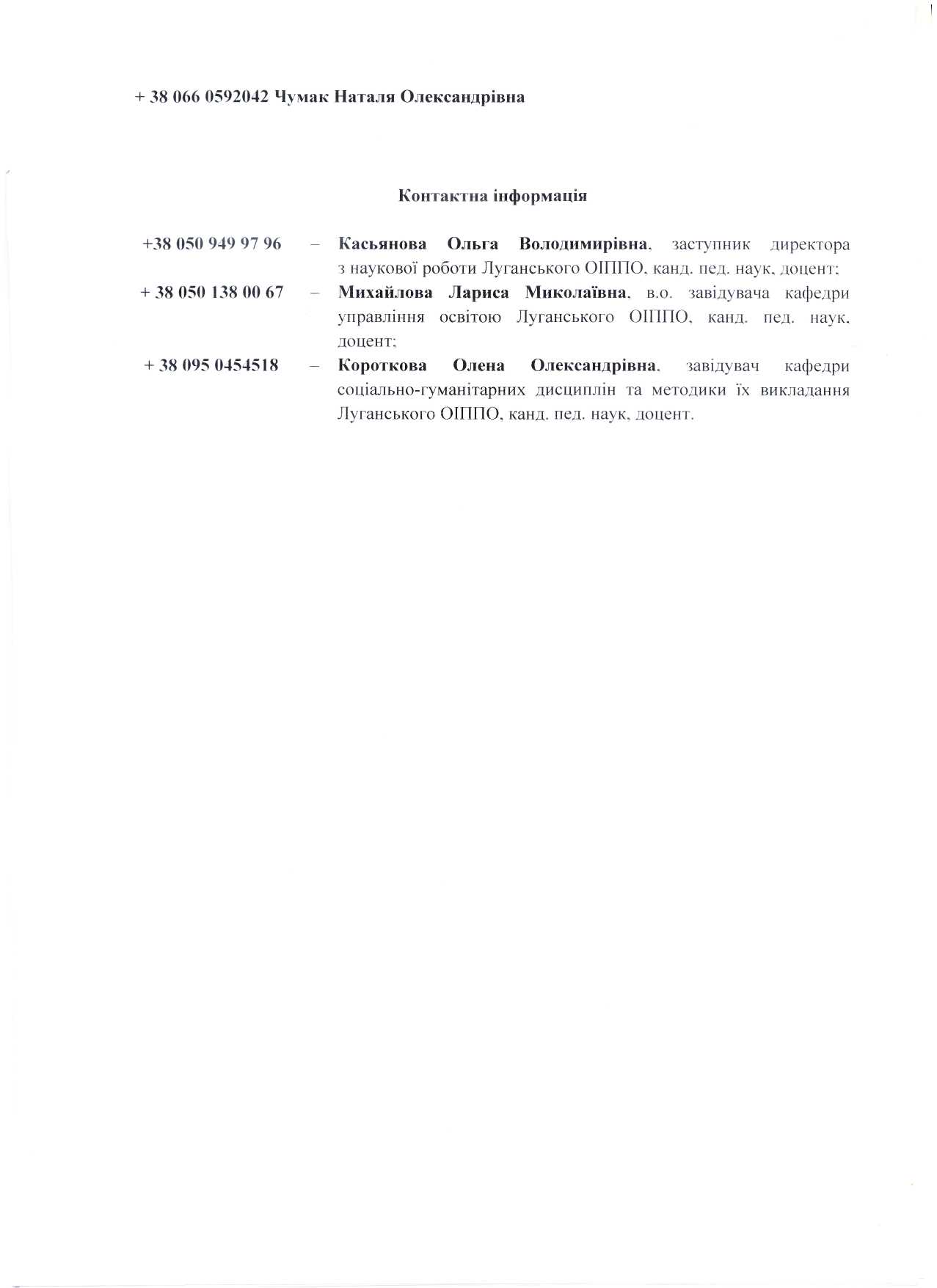 Додаток 1ЗАЯВКАпро участьу Всеукраїнській науково-практичній конференції«Регіональна система розвитку післядипломної педагогічної освіти: виклики тасучасні рішення»Додаток 2 Вимоги до оформлення тезобсяг - 2 повні сторінки;гекхт має бути оформлений у редакторі \¥опі 98-2010;параметри сторінок: усі береги - 2 см;наша те? по центру великими жирними літерами:через інтервал - ім'я та прізвище автора посередині рядка, виділені жирним
шрифтом:наступний рядок - курсивом місце роботи:через інтервал - текст: шрифт - ТітезКешЯотап. 14 кегль:міжрядковий  інтервал ~ одинарний, абзацний відступ -   1 см (не допускати
створення абзацного відступу за допомогою клавіші ТаЬ і знаків пропуску!):сторінки не нумеруються;використовувати лише такі лапки: «»;треба розрізняти тире (-), дефіс (-);посилання подавати в тексті у квадратних дужках із зазначенням порядкового
номера в списку літератури та сторінки цитованого джерела, наприклад: [4. с. 145].список    використаної   літератури    (в    алфавітному    порядку)    друкувати    в
наступному  рядку  після  основного  тексту  (12   кегль).   Прізвища  та   ініціали  авторів
друкувати курсивом.   Бібліографічні   джерела   подавати   за   алфавітом   з   дотриманням
стандартів ДАК України (ДСТУ 8302:2015),Просимо тези надсилати в редакторі \Уогсі 2003-10 у двох форматах *.<лос і *.г!:Г. Назви файлів (тільки латиницею) мають відповідати прізвищу автора, напр.: тези Іванов, сіос і тези Іванов, гії.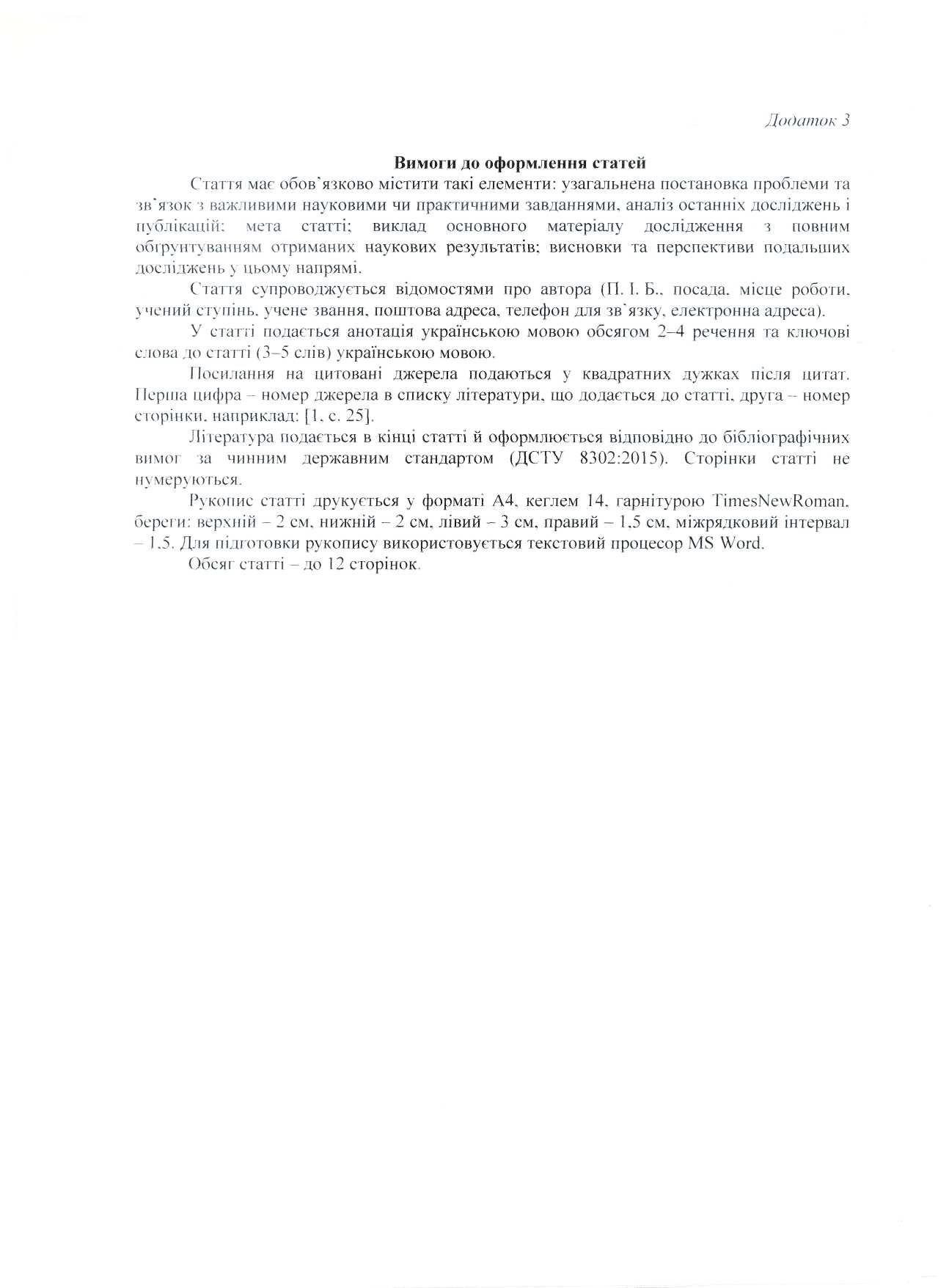 Прізвище, імя. по батькові (повністю)іМісце робота (повністю) Зразок: Рубіжанська спеціалізована школа І-Ш ступенів № 10 Рубіжанської міської ради Луганської області11 Іосада (повністю) Зразок:учитель історії, мистецтвошавства, християнської етикиНауковий сіл піньУчене званняФорма участі (очна/заочна)НапрямНазва тез/статті, інших матеріалів (презентація, стендова доповідь, відеоматеріали)Контактна адреса, телефонЕ-таіІПотреба в житлі (так/ні)Дата приїзд>/дата від"їзду